
Transfer of Trip Custody Form – Tour Operator to Tour Operator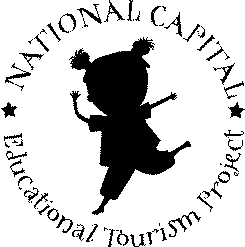 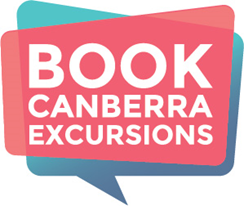 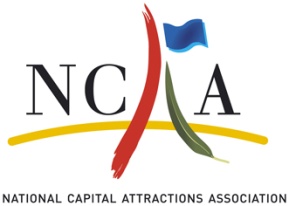 This form records the transfer of the ‘custody’ of a trip from one Tour Operator to another Tour Operator.If a school is transferring multiple trips a separate form must to be completed for each trip (a trip may include multiple bookings at separate attractions).Transfers can only be authorised by a school contact person associated with a trip in the Book Canberra Excursions (BCE) system, another appropriate school contact person, or the tour operator company which initiated the booking on behalf of a school.The person transferring custody should email this form to Support@bookcanberraexcursions.com.au.The National Capital Educational Tourism Project will transfer custody within the BCE system and notify relevant attractions, school contacts and tour operators.Please review booking confirmation information carefully.I, (Name), on behalf of (School), on (date), authorise custody of the trip described below to be transferred from one tour operator to another.BCE Trip NumberStart DateDD/MM/YYYYStart TimeSchool Group# Students# Teachers# AdultsBooking Status (Approved or Confirmed)Original Contact NameOriginal Tour Operator CompanyOriginal Contact Detailsemail address and/or phone numberNew Contact NameNew Tour Operator CompanyNew Contact Detailsemail address and/or phone numberNotes